Referral form - Bristol Medical Imaging Partners LLP		info@bristolmedicalimaging.comNOTE for SPIRE and NUFFIELD HOSPITALS: This form must be referred only to one of the BMIP radiologists listed belowDr Shoba Philip, Dr Mike Darby, Dr Paul McCoubrie, Dr Mark Thornton, Dr Ali Reza Vosough, Dr Douglas KopckeFor the referring doctor to please complete and send to one of the hospitals below, as chosen by your patient:Spire Bristol Hospital The Glen, Redland Hill Bristol BS6 6UT Imaging Tel: 0117 205 1952Fax: N/A please email insteadspirebristoldiagnosticimaging@spirehealthcare.com                ORNuffield Health Bristol 3 Clifton Hill Bristol BS8 1BN Imaging Tel: 0117 906 4878 Fax: N/A please email insteadbristol.radiology@nuffield.comPatient’s details: name, date of birth, address:Patient’s Tel. Home:Patient’s Tel. Mobile:Investigation(s) required:For the referring doctor to please complete and send to one of the hospitals below, as chosen by your patient:Spire Bristol Hospital The Glen, Redland Hill Bristol BS6 6UT Imaging Tel: 0117 205 1952Fax: N/A please email insteadspirebristoldiagnosticimaging@spirehealthcare.com                ORNuffield Health Bristol 3 Clifton Hill Bristol BS8 1BN Imaging Tel: 0117 906 4878 Fax: N/A please email insteadbristol.radiology@nuffield.comClinical information:Referring Clinician’s name:Address for report: Tel:Clinician’s signature:Date: bristolmedicalimaging.com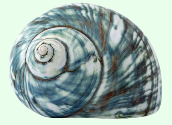 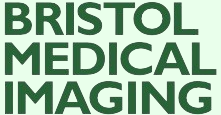 Justified by BMIP Radiologist:Radiographer:Dose:  If you need more hard copies of this referral form, please contact info@bristolmedicalimaging.com or download from our website.If you need more hard copies of this referral form, please contact info@bristolmedicalimaging.com or download from our website.If you need more hard copies of this referral form, please contact info@bristolmedicalimaging.com or download from our website.